جامعة 8 ماي 1945 –قالمة-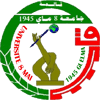 كلية العلوم الاقتصادية والتجارية وعلوم التسييرقسم العلوم التجاريةالسنة الجامعية: 2023/2024.الأســـــــتاذ(ة):فريحة ليندةالمقيــــــــــــاس:تسيير مؤسسةالمســـــــــتوى:ليسانسالتخصـــــــــص:تجارةتاريخ المراجعة:22/05/2024التــــــــــوقيت:9.30-10.30الحـــــــــــــــجرةمكتب الاستاذ